Puppy Raising Program Checklist	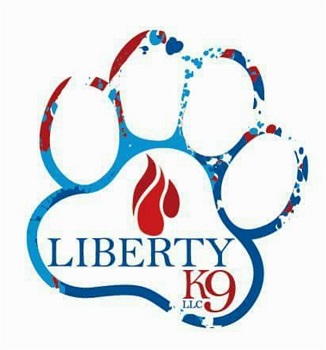 We recommend that you print this checklist off, attach all required paperwork to the checklist, and bring it with you at your time of drop off.Please note that items brought with such as bedding, blanket, toys, etc. could get dirty, chewed on, or destroyed. We look forward to seeing you and working with your dog!Thank you!Liberty K9 LLCVaccination records from your veterinarianRabies, DHLPP and Bordetella (current w/in 1 year).Crate/Kennel (size appropriate)If you have one, please bring with you.Blanket/bedding You may bring a blanket or small dog bed.Food (enough for entire stay + a little extra)Please do not bring an excessive amount of food or a large sized container (we have limited space). Emergency contact informationAND alternate emergency contact information.Any special care instructions for your dogAny medications your dog requiresPlease provide instructions for administeringFlea/tick/heartworm medicationsNot required (but recommended). If they will need a dose during their stay, please bring that with.Monetary Deposit and/or PaymentRequired at drop off. You will know the amount ahead of time. Cash, check, or card (3% fee).Toys/ChewsYou are welcome to bring a few favorite toys or a bone/antler. We do not allow rope toys or rawhides.